ПУШКИНСКИЙ УРОКдля 8 класса«ОХОТА СТРАНСТВОВАТЬ НАПАЛА НА МЕНЯ…»(Путешествия А.С.Пушкина по России)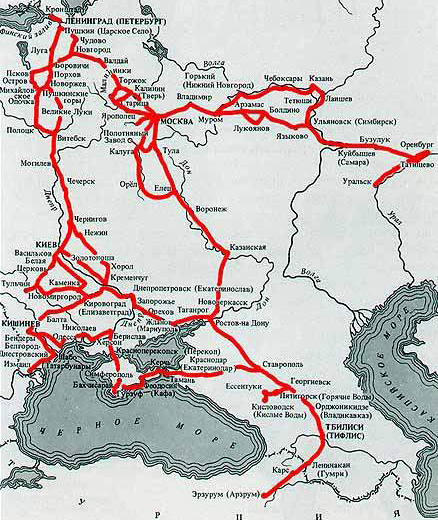 Как это закономерно и бесконечно значительно , что Пушкин - первым среди русских писателей - объездил всю Россию! Карта его путешествий поражает своим размахом и полнотой. Он знал русскую землю от Финляндии до Турциии и от Карпат до Сибири; в 1830 году он ходатайствовал о поездке через Сибирь в Китай, правда безуспешно. За короткую жизнь он проехал по руским дорогам около сорока тысяч километров.И как он ездил! Он "никогда не дожидался, - свидетельствовал очевидец, - на станциях, пока заложат ему лошадей, а шел по дороге вперед и не пропускал ни одного встречного мужика или бабы, чтобы не потолковать с ним..."Места, где А.С. Пушкин жил или останавливался (не менее месяца) Москва — в 1799—1811 гг. (от рождения до поступления в лицей), затем с сентября 1826 до мая 1931 г. В последующие годы поэт бывал в Москве наездами и проездом (всего 20 раз). Захарово — летом 1805—1810 гг., посетил летом 1830 «единственно для того, чтобы увидеть места, где он провел несколько лет своего детства» (из письма Н.О. Пушкиной дочери 22 июля 1830 г.).Царское Село — в 1811 —1817гг. во время учебы в Лицее, затем неоднократно посещал, а летом и осенью 1831 г. жил на даче.Петербург — в 1800—1801 гг. (несколько месяцев, тогда в столицу выезжали родители), в  1817—1820гг, по окончании Лицея, в 1827—1830 гг. по нескольку месяцев в 1831 г. постоянно до конца жизни. В общей сложности поэт прожил в Петербурге 10 лет.Михайловское — летом 1817 и 1819 гг., затем с августа 1824 до сентября 1826 г. (в ссылке) и позднее наездами — в конце лета — начале осени 1827г., дважды — весной и осенью 1835 г. и весной 1836 г. (приезжал хоронить мать). Всего в Михайловском был восемь раз, прожив здесь в общей сложности два с половиной года.Горячеводск (с 1830 г. Пятигорск) — с начала июня до начала августа 1820г. (лечился на водах).Кишинев — в 1820—1823 гг. (с начала осени 1820 до лета 1823 г. с перерывами, когда выезжал в другие места).Каменка — в 1820—1821 гг. (с середины ноября до начала марта).Одесса - в 1823—1824 гг. (с июля 1823 до августа 1824 г.) и до этого дважды приезжал в 1821 г.Малинники — осень 1828г. (со второй половины октября до конца ноября) и 1829 г. (вторая половина октября).Арзрум — в 1829 г. (со второй половины июня до второй половины июля).Болдино — осень 1830 г. (с начала сентября до конца ноября), 1833 г. (октябрь — начало ноября), 1834г. (с середины до конца сентября).Еще следует отметить Гурзуф, хотя здесь поэт прожил менее месяца (в августе — начале сентября 1820г.). В письме к брату от 24 сентября 1820 года он сообщал: «Там (в Гурзуфе) прожил я три недели. Мой друг, счастливейшие минуты жизни моей провел я посереди семейства почтенного Раевского».Бездомность Пушкина извечна и горька,Жилья родного с детства он не помнит.Лицейский дортуар без потолка,Сырые потолки наёмных комнат.Угар вина и карточной игры,Летит кибитка меж полей и леса,Дома — как постоялые дворы,Коломна. Кишинёв или Одесса.Весь скарб нехитрый возит он с собой:Дорожный плащ, перо и пистолеты.Имущество опального поэта,Гонимого стремительной судьбой.Пристанищам случайным нет конца,Покоя нет от чужаков суровых,Михайловское? — Но надзор отца.Москва, Арбат?—Но скупость Гончаровых.Убожество снимаемых квартир:Всё не своё, всё временно, всё плохо,Чужой, не по летам его, мундир,Чужая, неприятная эпоха.Последний дом, потравленный врагом,Где тонкие у гроба свечи,Он тоже снят ненадолго, внаём,Который и оплачивать-то нечем.Дрожащие огни по сторонам.Февральский снег восходит, словно тесто.Несётся гроб, привязанный к саням —И мёртвому ему не сыщут места!Как призрачен любой его приют!Их уберечь потомкам не под силу.—Дом мужики в Михайловском сожгут,А немцы заминируют могилу.Мучение застыло на челе—Ни света, ни пристанища, ни крыши.Нет для поэта места на земле.Но, вероятно, «нет его и выше».Так отзывается о жизни А.С.Пушкина, проведённой в странствиях, поэт-бард Александр Городницкий. Но можно утверждать, что без этих путешествий не было бы Пушкина как величайшего русского Поэта, как Солнце русской Поэзии, как "наше все"...С детских лет путешествия были моею любимой мечтой.                                                                                                          А.С.ПушкинВся жизнь поэта была наполнена вольными и невольными путешествиями. Справедливо замечено исследователем его путешествий П.П. Померанцевым: «Значение путешествий Пушкина для развития его творчества чрезвычайно велико,хотя,может быть, оно ещё не всеми достаточно оценено. А ведь именно благодаря путешествиям было создано большое число творений великого поэта, благодаря им Пушкин нашёл много новых сюжетов и      образов…Сколько же наездил наш великий поэт?.. 34750км!(это вкючая 20 поездок в Москву, в Болдино, в Боровичи, в Торжок, в Старицу, в Ярополец, на Полотняный Завод под Калугой и прочие места, входящие в обычные его поездки.) Пусть даже 34000км-цифра даже для профессионала-путешественника значительная, почти окружность земного шара… Пржевальский за свои центрально-азиатские странствия совершил около 30000км. Разве после этого мы не  назовем нашего гениального поэта путешественником? Он был действительно настоящим и замечательным путешественником».   И его творения содержат немало географических понятий и описаний, пестрят географическими названиями, а некоторые произведения имеют непосредственно географический характер. Академик Л.С.Берг считал, что это даёт «нам право причислить к семье географов великого поэта». У него, можно сказать, душа лежала к географии, недаром слова «география», «географический», «географ» многократно встречаются в пушкинских произведениях.   Имя поэта увековечено во множестве географических названий, и не только географических.   Ему воздвигнуты памятники во многих местах страны - в больших и малых городах, в посёлках и сёлах. Установлены они и за рубежом. И это тоже заслуживает изучения, ибо все, что относится к памяти поэта, вызывает широкий общественный интерес его почитателей.Что русским Россия мало известна - в этом А.С. Пушкин был глубоко убеждён. Не случайно готовил и помещал в своём «Современнике» статьи, в том числе свои, популяризировавшие географические и исторические знания, расширявшие представления читателей о стране.   А.С. Пушкин, будучи осведомлён и в истории и в географии, знал, что в царствование Бориса Годунова был исправлен и дополнен при участии его сына Федора «Большой чертёж» - первая географическая карта Русского государства.   Это нашло отражение в одной из сцен трагедии «Борис Годунов»:     Царь. А ты, мой сын, чем занят? Это что?     Федор. Чертеж земли московской; наше царство     Из края в край. Вот видишь: тут Москва,     Тут Новгород, тут Астрахань. Вот море,     Вот пермские дремучие леса.     А вот  Сибирь.     Царь. А это что такое узорам здесь виется?     Федор. Это Волга.     Царь. Как хорошо! Вот сладкий плод учения!     Как с облаков ты можешь обозреть     Все царство вдруг: границы, град, реки.Пушкин устами царя Бориса выразил, чем география может помочь государственному мужу: «обозревать все царство вдруг» (т.е. одновременно), чтобы лучше понять его.За «географическим» монологом царевича стоит не только Пушкин-писатель, но и тонкий историк. Недаром в первом табеле лицеиста Пушкина 1812 г. его занятия географией и историей были оценены высоко: «Очень хорошие успехи, довольно прилежен. Очень хороших дарований».    Поэт и сам знал карты и умел их составлять. Карту он приложил к своей "Истории Пугачева" и, отвечая на критику, что нагрузка этой карты невелика, объяснил: "Карта далеко не полна; оная была необходима, и я не имел возможности составить другую, более совершенную" ("Замечания о бунте"). Географию, в частности экономическую, или, как ее в прошлом называли, статистику, А.С. Пушкин считал одной из важнейших наук в системе образования. В записке "О народном воспитании" он делится такими соображениями: "Россия слишком мало известна русским».Любовь к географии в широком смысле, можно сказать, была заложена в нем самой природой. В начале обучения поэта в Лицее, в одной из первых его табелей, составленной в марте 1812 года, в части географии было записано: "В географии и истории: 1) Очень хорошие оценки. 2) Довольно прилежно. 3) Очень хороших дарований".Для познания России и вообще для его любознательной натуры А.С. Пушкину необходимы были путешествия. В этом он признавался в письме к П.В. Нащокину 25 февраля 1833 года. Именно  в тот год он совершил путешествие в Поволжье и Приамурье.А.С. Пушкин был великим патриотом свое страны, простершейся «от финских хладных скал до пламенной Колхиды», и окажись «под небо Африки моей», он вздыхал бы о «сумрачной России». Своим творчеством поэт вызывал ответные патриотические чувства читателей, призывал изучать отечество и, говоря по-современному, совершать туристические походы:Друзья мои! Возьмите посох свой,Идите в лес, бродите по долине…                              «Сон»    Как будто сказано сегодня!Александр Сергеевич Пушкин мог бы сказать О себе так, как говаривал Иван Петрович Белкин:«...В течение двадцати лет сряду изъездил я Россию по всем направлениям; почти все почтовые трактиры мне известны; нередко смотрителя не знаю я в лицо, с редким не имел дела...» («Станционный смотритель»).Как подсчитали исследователи, по 120 маршрутам проехал поэт.В своем «Путешествии в Арзрум» А.С. Пушкин сообщает: «…Долго вел я потом жизнь кочующую, скитаясь то по югу, то по северу и никогда еще не вырывался из приделов необъятной России". А так хотелось поэту совершить далекое путешествие!     Живя в Одессе, он, по свидетельству жены П.А. Вяземского, подолгу пропадал на кораблях среди моряков. В январе 1824 года писал брату Льву, что ему хотелось «взять тихонько трость и шляпу и поехать посмотреть на Константинополь». А 7 января 1830 года А.С. Пушкин обращался к Бенкендорфу: «Покамест я еще не женат и не зачислен на службу, я бы хотел совершить путешествие во Францию или Италию. В случае же, если оно не будет мне разрешено, я бы просил соизволения посетить Китай с отправляющимся туда посольством».                       Но этим желаниям А.С. Пушкина не суждено было сбыться — выезд из России ему был запрещен, хотя для поэта было важно заграничное путешествие.                             Но все же однажды во время путешествия в Арзрум А.С. Пушкин государственную границу пересек.Путешествие на Кавказ, в действующую армию, он предпринял в 1829 году как говорится, на свой страх и риск после очередных осложнений в жизни: первое сватовство к Н.Н. Гончаровой оказалось неудачным, хотя прямого отказа поэт не получил. В автобиографическом наброске «Участь моя решена» поэт признавался: «...если мне откажут, думал я, поеду в чужие края». А кроме того: «Снова тучи надо мною...»(«Предчувствие»).А.С. Пушкин обладал тонкой наблюдательностью, и многие его путевые заметки могут считаться образцами географического описания. Например, он с замечательной точностью улавливает смену природных зон: «Переход от Европы к Азии делается час от часу чувствительнее: леса исчезают, холмы сглаживаются, трава густеет и являет большую силу растительности; показываются птицы, неведомые в наших лесах...»Еще прекрасный пример этого. Вот прозаическая запись виденного поэтом: «Утром, проезжая мимо Казбека, увидел я чудесное зрелище: белые, оборванные тучи перетягивались через вершину горы, и уединенный монастырь, озаренный лучами солнца, казалось, плавал в воздухе, несомый облаками».А вот стихи, навеянные этим зрелищем:Высоко над семьею гор,Казбек, твой царственный шатерСияет вечными лучами.Твой монастырь за облаками,Как в небе реющий ковчег.Парит, чуть видный над горами.                           "Монастырь на Казбеке".Это путешествие в Арзрум поэта продолжалось почти четыре месяца— с начала мая до конца августа 1829 года- и оставило в душе поэта глубокий след. Через семь лет в одном из писем (к В.Д. Сухорукову) он писал: «В соседстве Бештау и Эльбруса живут и досуг и вдохновение».География пушкинских мест в России начинается с Москвы. Почему? Пушкин родился в Москве, а потом много раз бывал в столице.Пушкинские места есть и в Подмосковье.Пушкину с детства было дорого подмосковное Захарово, имение бабушки Марии Алексеевны Ганнибал:Мне видится мое селенье,Мое Захарово: оноС заборами в реке волнистой,С мостом и рощею тенистойЗерцалом вод отражено.В зрелом возрасте Пушкин бывал еще в Остафьеве у Вяземского и в Архангельском у Юсупова.Летом 1811 г. Пушкина увозят из Москвы, он поступает в Царскосельский лицей. Царское Село под Петербургом — ныне г. Пушкин.Здесь, в Лицее, распахнулась его душа, впервые слава осенила его кудрявую голову, здесь верили в его блистательную будущность, здесь он узнал первую дружбу, которой оставался верен всю жизнь.В июне 1817г. Александр Пушкин окончил Лицей и с грустью распрощался с друзьями.Промчались годы заточенья:Недолго, милые друзья,Нам видеть кров уединеньяИ царскосельские поля.Разлука ждет нас у порога,Зовет нас дальний света шум,И каждый смотрит ни дорогу С волненьем гордых, юных дум.После окончания Лицея жизнь Пушкина связана до самой смерти с Петербургом. Жизнь Пушкина его поэзия, и архитектура Петербурга — все это вместе и составляет понятие «Пушкинский Петербург»Через 3 года после окончания Лицея Пушкин за свои вольнолюбивые стихи и эпиграммы на властителей был сослан на юг.      В мае 1820 г. А.С. Пушкин с семьёй генерала Н.Н. Раевского отправился путешествовать по Кавказу.     В августе 1820г. Пушкин с Раевским морем отправились в  Крым. Сначала прибыли в Гурзуф, купались в море, объедались виноградом, потом через Алупку, Севастополь и Бахчисарай проехали в Симферополь, а затем в Кишинев. По дороге осматривали Бахчисарайский дворец. Здесь Пушкин узнал легенду о похищении крымским ханом Кирим-Гиреем» польской княжны Марии Потоцкой. В честь прекрасной возлюбленной хан Гирей во дворце построил фонтан. Этот фонтан назвали не только фонтаном любви, но и фонтаном слез.Фонтан любви, фонтан живой!Принес я в дар тебе две розы.Люблю немолчный говор твойИ поэтические слезы.Твоя серебряная пыльМеня кропит росою хладной:Ах, лейся, лейся, ключ отрадныйЖурчи, журчи свою мне быль,Хвалу стране прочел я дальней:Но о Марии ты молчал                «Фонтану Бахчисарайского дворца»Пушкин принес тогда и положил у фонтана две розы красную и желтую, символ любви и измены. С тех пор к «Фонтану слез» приносят ежедневно две розы.В  годы южной ссылки имя Пушкина сделалось известным всей читающей России.Он узнал, что такое успех и слава. А путь его лежал в Псковский край. Всем известны пушкинские заповедные места Псковщины: старинные парки и сады усадеб Михайловского, Тригорского, Петровского, былинная стать Святогорского монастыря, где покоится прах поэта.Впервые в Михайловском А.С. Пушкин побывал в 1817 году после окончания Лицея. В псковской деревне, в постоянном общении с природой расцвёл его поэтический талант.Михайловский парк был любимым местом прогулок поэта, источником его творческого вдохновения. В нём есть две восхитительные аллеи — еловая и липовая. Величавая еловая аллея, где растут двухсотлетние ели-великаны, соединяет лес, с парком и усадьбой. Липовая аллея, где встречались Пушкин и Анна Керн, имеет второе название — "аллея Керн". Она заканчивается полукружьями деревьев, образующих зелёные беседки.А в 1819 г. Пушкин писал в Михайловском:Приветствую тебя, пустынный уголок,Приют спокойствия, трудов и вдохновенья,Где льется дней моих невидимый потокНа лоне счастья и забвенья.Эти строки из стихотворения «Деревня». В этом стихотворении Пушкин нарисовал незабываемые картины природы России.Среди многих памятных мест России, связанных с именем поэта, по-особому примечателен уголок земли в нижегородском имении Пушкиных селе Болдино. Знаменитая Болдинская осень 1830 г. связана и с именем Натальи Николаевны Гончаровой, будущей жены поэта.Пушкин хорошо знал историю России и постоянно изучал подробности исторических событий. Достаточно вспомнить «Полтаву», «Медного всадника», «Бориса Годунова» и др. Осенью 1833 г. Александр Сергеевич отправился в путешествие по пугачевским местам Поволжья и Оренбургской губернии. Результатом этих поездок стали «История Пугачева» и «Капитанская дочка».Пушкин много путешествовал по России, его кибитка кочевая многократно появлялась в Твери-Торжке-Грузинах-Малинниках-Берново-Павловском-Курово-Покровском, Старице у своих друзей Вульфов, Полторацких, Понафидиных.В пушкинских произведениях встречаются имена многих народов как известных, так и малоизвестных; одни из этих народов фигурируют под названиями, сохраняющимися до сих пор, а другие — под старыми, бытовавшими в прежние времена. И прежде всего это имена народов, запечатленные в его прозорливом «Памятнике»:Слух обо мне пройдет по всей Руси великой,И назовет меня всяк сущий в ней язык,И гордый внук славян, и финн, и ныне дикойТунгус, и друг степей калмык.А.С. Пушкин был горячим поборником  равноправия народов, их дружбы и, естественно, не считал зазорным принадлежность человека к тому или иному народу лишь бы порядочным он был.   Поэт гордился своим предком (по материнской линии) — Ганнибалом, выходцем из Африки, «арапом» Петра Великого     А сердце поэта беспокойно билось в тревогах за судьбы больших и малых народов, за будущее человечества.   Дружба свободных народов — это мир на Земле, чего страстно желал А.С. Пушкин, предвидя его в грядущем.Мы познакомились с географией самых известных пушкинских мест и убедились, что все эти места воспеты звонкой пушкинской строкой.   А.С. Пушкин открыл и по-настоящему воспел Россию.